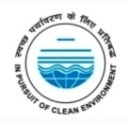 Central Pollution Control Board(Ministry of Environment, Forest & Climate Change, Government of India)‘Parivesh Bhawan’, East Arjun Nagar, Shahdara, Delhi-110032ASSESSMENT REPORT FOR PROBATION CLEARANCEReport for the period between……………………………………………………….PART I       ( To be filled by the probationer)Date:                                                                                                                                                                                                                                                                                          Signature of Probationer                                                                                      Part-IIAssessment (To be filled by the Reporting Officer)Please provide descriptive comments on the following(Signature of Reporting Authority)Date: ____________                                                                     Name  __________________________ 							Designation:________________________PART-IIIREMARKS OF THE REVIEWING OFFICER(Signature of Reviewing Authority)Date: ____________                                                                     Name  __________________________ 							Designation: ________________________                                     Seal:1Name ,  Designation & Pay Level in Pay Matrix :2Date of Birth : 3Education Qualification : 4Organisation Where the officer/Probationer has been posted along with posting details :5Substantive appointment held ; if any :6Date of appointment as Probationer :7Has the officer (Probationer) completed the mandatory training ? A copy of  certificate issued in this regard may be enclosed :8 Leave details including period of absence, if any, form duty etc. during the probation period :1.    STATE OF HEALTH/ PHYSICAL FITNESS(This should including state of health, sportsmanship, alertness etc.)2.    MENTAL CAPACITY(This should include efforts made to acquire knowledge relevant to job , analytical ability, power of grasp, spirit of equity , power of expression(Oral & Written), sense of responsibility and ability to participate in discussion and seminars)3.    NATURE OF WORK IN WHICH EMPLOYED:4.    WORK HABITS AND ATTITUDE(This should include aptitude, interest in work, promptness, initiate originality, self-reliance, manner of performance ( whether methodical and orderly), thoroughness, punctuality resourcefulness & level of inter-activeness)5.    STABILITY( This should include composure, fairness and dependability)6.   ABILITY TO GET ALONG( This include tact, courtesy, dealing with subordinates, fellow officials & Superiors and team spirit)7.   General ASSESSMENT(General Comments on the Officer’s good and bad qualities in narrative form particularly those related to his/her integrity and ability to accept advice for professional work)8.   Integrity :9.   Recommendation on whether the Probationer is fit for retention/confirmation:1Length of Service under the Reviewing Officer:2General remarks with specific comments about the Officer/Probationer:3Brief remarks indicating whether assessment of the Reporting Authority may be accepted or rejected or otherwise modified